Российская  Федерация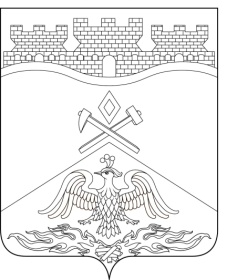 Ростовская  областьг о р о д   Ш а х т ы        ГОРОДСКАЯ ДУМАРЕШЕНИЕ № 31633-го заседания городской Думы города ШахтыПринято 20 декабря 2022 годаО внесении изменения в приложение 1 к решению городской Думы города Шахты «Об утверждении «Положения о Департаменте труда и социального развития Администрации города Шахты» В целях приведения в соответствие с действующим законодательством городская Дума города ШахтыРЕШИЛА:1. Внести изменение в приложение 1 к решению городской Думы города Шахты от 22.12.2011 № 204 «Об утверждении «Положения о Департаменте труда и социального развития Администрации города Шахты», изложив его в следующей редакции:Положениео Департаменте труда и социального развития Администрациигорода ШахтыСтатья 1. Общие положенияДепартамент труда и социального развития Администрации города Шахты (далее - Департамент) в соответствии с Федеральным законом от 06.10.2003 №131-ФЗ «Об общих принципах организации местного самоуправления в Российской Федерации», статьей 37 и статьей 38 Устава муниципального образования «Город Шахты» (далее - Устав города) является отраслевым (функциональным) органом Администрации города Шахты с правами юридического лица, обеспечивающим во взаимодействии с другими органами Администрации, государственными органами исполнительной власти, внебюджетными фондами, предприятиями и учреждениями, общественными организациями осуществление управленческих функций по реализации переданных отдельных государственных полномочий в области социальной защиты населения.Департамент входит в систему органов социальной защиты населения Ростовской области и является территориальным органом социальной защиты в муниципальном образовании «Город Шахты».Организационно-правовая форма Департамента – учреждение.Учредительным документом Департамента является настоящее Положение. Положение о Департаменте и все изменения и дополнения к нему утверждаются городской Думой города Шахты по представлению главы Администрации города Шахты.Департамент в своей деятельности руководствуется Конституцией Российской Федерации, федеральными и областными законами, указами и распоряжениями Президента Российской Федерации, постановлениями и распоряжениями Правительства Российской Федерации, приказами Министерства труда и социальной защиты Российской Федерации, указами и распоряжениями Губернатора Ростовской области, нормативными правовыми актами Правительства Ростовской области, приказами и распоряжениями министра труда и социального развития Ростовской области, постановлениями министерства труда и социального развития Ростовской области, административными регламентами по предоставлению государственных услуг, решениями представительного органа муниципального образования, муниципальными правовыми актами и настоящим Положением.Учредителем Департамента является муниципальное образование «Город Шахты». Функции и полномочия учредителя от имени муниципального образования «Город Шахты», в рамках своей компетенции, исполняет Администрация города Шахты.Координацию и контроль деятельности Департамента осуществляет заместитель главы Администрации, курирующий вопросы социальной сферы, и министерство труда и социального развития Ростовской области.Департамент является юридическим лицом, имеет самостоятельный баланс, лицевые счета главного распорядителя и получателя бюджетных средств в отделении Федерального казначейства и Департаменте финансов Администрации города Шахты, печать с гербом города Шахты, а также соответствующие печати, штампы и бланки.Финансовое обеспечение деятельности Департамента осуществляется на основании бюджетной сметы в соответствии с законодательством Российской Федерации, областными и муниципальными нормативными правовыми актами.Расходы на организацию исполнительно-распорядительных функций, связанных с реализацией переданных отдельных государственных полномочий по предоставлению мер социальной поддержки отдельным категориям граждан, а также меры социальной поддержки отдельным категориям граждан, финансируются за счет субвенций областного бюджета через министерство труда и социального развития Ростовской области, иные расходы - за счет средств бюджета города Шахты.Имущество, необходимое для осуществления деятельности Департамента, за исключением информационных систем, содержащих базы данных получателей мер социальной поддержки, являющихся государственной собственностью Ростовской области, является муниципальной собственностью муниципального образования «Город Шахты» и закрепляется за Департаментом на праве оперативного управления.Земельный участок, необходимый Департаменту для выполнения поставленных перед ним задач, предоставляется ему на праве постоянного (бессрочного) пользования.Департамент владеет, пользуется и распоряжается имуществом в соответствии с его назначением, законодательством Российской Федерации, Ростовской области, муниципальными правовыми актами и настоящим Положением.Департамент отвечает за целевое и эффективное использование бюджетных средств и иного имущества.Департамент отвечает по собственным обязательствам находящимися в его распоряжении денежными средствами. Департамент не отвечает по обязательствам собственника имущества – муниципального образования «Город Шахты».Департамент не вправе размещать денежные средства на депозитах в кредитных организациях, а также совершать сделки, возможными последствиями которых является отчуждение или обременение имущества, принадлежащего Департаменту на праве оперативного управления, а также осуществлять коммерческую деятельность, если иное не установлено законодательством Российской Федерации.Департамент в рамках установленных полномочий выступает учредителем в отношении подведомственного учреждения.Полное наименование Департамента: Департамент труда и социального развития Администрации города Шахты.Сокращенное наименование Департамента: ДТСР города Шахты.Место нахождения Департамента: 346500, Ростовская область, г. Шахты, ул. Советская, 134.Почтовый адрес Департамента: 346500, Ростовская область, г. Шахты, ул. Советская, 134.Подведомственным учреждением Департамента является муниципальное бюджетное учреждение города Шахты «Центр социального обслуживания граждан пожилого возраста и инвалидов № 1».Департамент не имеет обособленных подразделений и филиалов.Статья 2. Предмет и цели деятельности ДепартаментаПредметом деятельности Департамента является реализация отдельных государственных полномочий, предусмотренных законами социальной направленности, переданных на неограниченный срок органам социальной защиты и исполнительно-распорядительным органам муниципальных районов и городских округов Ростовской области (органам местного самоуправления) в соответствии с пунктом2 статьи 19 Федерального закона от 06.10.2003 №131-ФЗ «Об общих принципах организации местного самоуправления в Российской Федерации» в сфере социальной защиты и в сфере социально-трудовых отношений.Основными целями деятельности Департамента являются:реализация переданных отдельных государственных полномочий в области социальной поддержки семьи, материнства и детства; ветеранов; инвалидов; тружеников тыла; граждан, пострадавших от политических репрессий; граждан, подвергшихся воздействию радиации на Чернобыльской АЭС, и лиц, приравненных к ним; других льготных категорий населения;улучшение качества предоставления населению города Шахты государственных услуг в сфере социальной защиты в соответствии с административными регламентами на основе оптимизации процессов оказания государственных услуг; повышение уровня доступности обращения за предоставлением государственных услуг, в том числе для лиц с ограниченными возможностями здоровья; обеспечение предоставления государственных услуг в электронной форме (в случаях, установленных законом), а также в иных формах, предусмотренных законодательством Российской Федерации, по выбору заявителя;обеспечение своевременного и правильного назначения и выплаты пособий, компенсаций, адресных социальных выплат;осуществление в рамках установленной компетенции информационного обмена с государственными органами, органами местного самоуправления, организациями и учреждениями города в соответствии с законодательством с целью повышения комфортности предоставления гражданам государственных услуг в сфере социальной защиты.Статья 3. Основные функции ДепартаментаДепартамент в соответствии с возложенными на него задачами осуществляет следующие функции:Осуществляет деятельность в сфере регулирования трудовых отношений и оплаты труда:разрабатывает и согласовывает нормативно-правовые акты органов местного самоуправления о системе оплаты труда работников муниципальных учреждений;производит расчет баланса трудовых ресурсов;принимает участие в разработке показателей раздела «Труд» прогноза социально-экономического развития города Шахты;осуществляет мероприятия по ведомственному контролю за соблюдением трудового законодательства и иных нормативных правовых актов, содержащих нормы трудового права в отношении муниципальных учреждений, муниципальных унитарных предприятий, функции учредителя, в отношении которых выполняются органом местного самоуправления;проводит анализ демографической ситуации в городе, состояния и использования трудовых ресурсов. Готовит ежегодный доклад и проект плана мероприятий по улучшению демографической ситуации в городе;участвует в подготовке и организации проведения общегородских семинаров по улучшению условий и охраны труда;участвует в работе комиссий по расследованию несчастных случаев на производстве;оказывает методическую и консультационную помощь гражданам и организациям по вопросам регулирования трудовых отношений;в рамках компетенции участвует в подготовке заседаний городских комиссий: трехсторонней комиссии по регулированию социально-трудовых отношений, межведомственной комиссии по социально-демографическим вопросам;участвует в разработке проекта Соглашения между Администрацией города Шахты, Координационным Советом организаций профсоюзов – представительством Федерации профсоюзов Ростовской области в городе Шахты и объединением работодателей;подготавливает и представляет отчеты о деятельности в сфере регулирования трудовых отношений и оплаты труда в управление по труду министерства труда и социального развития Ростовской области в соответствии с утвержденным графиком;принимает участие в подготовке информации о ходе выполнения областных и территориальных мероприятий (программ) по улучшению условий и охраны труда.Предоставляет государственную услугу в соответствии с административным регламентом по приему заявлений и организации предоставления гражданам субсидий на оплату жилых помещений и коммунальных услуг.Предоставляет государственную услугу в соответствии с административным регламентом по компенсации расходов по оплате жилого помещения, в том числе взноса на капитальный ремонт общего имущества в многоквартирном доме, и коммунальных услуг льготным категориям граждан.Предоставляет государственную услугу в соответствии с административным регламентом по социальной поддержке семей, имеющих детей (в том числе многодетных семей, одиноких родителей) (назначение и выплата пособия на ребенка).Предоставляет государственную услугу в соответствии с административным регламентом по предоставлению ежемесячных денежных выплат малоимущим семьям, имеющим детей первого-второго года жизни.Предоставляет государственную услугу в соответствии с административным регламентом по предоставлению ежемесячных денежных выплат на детей из многодетных семей.Предоставляет государственную услугу в соответствии с административным регламентом по социальной поддержке малоимущих граждан (предоставление адресной социальной помощи в виде социального пособия).Предоставляет государственную услугу в соответствии с административным регламентом по выдаче справок студентам для получения государственной социальной стипендии.В пределах компетенции участвует в предоставлении государственной услуги в соответствии с административным регламентом по назначению ежемесячных денежных компенсаций гражданам при возникновении у них поствакцинальных осложнений.В пределах компетенции участвует в предоставлении государственной услуги в соответствии с административным регламентом по назначению государственных единовременных пособий гражданам при возникновении у них поствакцинальных осложнений.В пределах компетенции участвует в предоставлении государственной услуги в соответствии с административным регламентом по оформлению и выдаче удостоверения «Участник ликвидации последствий катастрофы на Чернобыльской АЭС».В пределах компетенции участвует в предоставлении государственной услуги в соответствии с административным регламентом по оформлению и выдаче удостоверения «получившего(ей) или перенесшего(ей) лучевую болезнь и другие заболевания, связанные с радиационным воздействием вследствие катастрофы на Чернобыльской АЭС, ставшего(ей) инвалидом».В пределах компетенции участвует в предоставлении государственной услуги в соответствии с административным регламентом по принятию решения об обеспечении техническими и тифлотехническими средствами реабилитации инвалидов с заболеваниями опорно-двигательного аппарата, инвалидов по зрению, инвалидов по слуху.Предоставляет государственную услугу в соответствии с административным регламентом по организации отдыха и оздоровления детей.Предоставляет государственную услугу в соответствии с административным регламентом по предоставлению материальной и иной помощи для погребения.Предоставляет государственную услугу в соответствии с административным регламентом по приему документов граждан для принятия решения о присвоении им звания «Ветеран труда» и выдаче гражданам удостоверения ветерана.Предоставляет государственную услугу в соответствии с административным регламентом по социальной поддержке отдельных категорий граждан в соответствии с принятыми нормативными актами субъекта Российской Федерации (прием документов граждан для принятия решения о присвоении им звания «Ветеран труда Ростовской области» и выдача гражданам удостоверений ветерана труда Ростовской области).Предоставляет государственную услугу в соответствии с административным регламентом по оплате расходов на газификацию домовладения (квартиры).Предоставляет государственную услугу в соответствии с административным регламентом по выплате компенсации за проезд в пределах территории Российской Федерации (туда и обратно) один раз в год железнодорожным транспортом, а в районах, не имеющих железнодорожного сообщения, – 50 процентов стоимости проезда водным, воздушным или междугородным автомобильным транспортом реабилитированным гражданам.Предоставляет государственную услугу в соответствии с административным регламентом по социальной поддержке жертв политических репрессий (выплата реабилитированным гражданам денежной компенсации на установку телефона).Предоставляет государственную услугу в соответствии с административным регламентом по выплате компенсации за предоставленные услуги связи (абонентская плата за телефон и радио) ветеранам труда, гражданам, приравненным к ним, ветеранам труда Ростовской области.Предоставляет государственную услугу в соответствии с административным регламентом по снижению стоимости лекарств по рецепту врача на 50 процентов.Предоставляет государственную услугу в соответствии с административным регламентом по социальной поддержке отдельных категорий региональных льготников «Бесплатные изготовление и ремонт зубных протезов (кроме расходов на оплату стоимости драгоценных металлов и металлокерамики)».Предоставляет государственную услугу в соответствии с административным регламентом по возмещению затрат, связанных с погребением реабилитированных лиц.Предоставляет государственную услугу в соответствии с административным регламентом по выдаче гражданам удостоверений (дубликатов удостоверений), подтверждающих право на меры социальной поддержки в соответствии с Федеральным законом от 12.01.1995 №5-ФЗ.Предоставляет государственную услугу в соответствии с административным регламентом по предоставлению информации, приему документов органами опеки и попечительства от лиц, желающих установить опеку (попечительство) или патронаж над определенной категорией граждан (лица, признанные в установленном законом порядке недееспособными).Предоставляет государственную услугу в соответствии с административным регламентом по организации приемных семей для граждан пожилого возраста и инвалидов.Предоставляет государственную услугу в соответствии с административным регламентом по выдаче сертификата на региональный материнский капитал.Предоставляет государственную услугу в соответствии с административным регламентом по предоставлению ежемесячных денежных выплат на полноценное питание беременных женщин из малоимущих семей, кормящих матерей и детей в возрасте до трех лет из малоимущих семей.Предоставляет государственную услугу в соответствии с административным регламентом по предоставлению ежемесячной выплаты на третьего ребенка или последующих детей.Предоставляет государственную услугу в соответствии с административным регламентом по предоставлению ежегодной денежной выплаты гражданам, награжденным нагрудным знаком «Почетный донор России».Предоставляет государственную услугу в соответствии с административным регламентом по предоставлению средств (части средств) регионального материнского капитала.Предоставляет государственную услугу в соответствии с административным регламентом по компенсации расходов на уплату взносов на капитальный ремонт общего имущества в многоквартирном доме отдельным категориям граждан.Предоставляет государственную услугу в соответствии с административным регламентом по выдаче гражданам удостоверений (дубликатов удостоверений) о праве на меры социальной поддержки, установленные для бывших несовершеннолетних узников концлагерей, гетто и других мест принудительного содержания, созданных фашистами и их союзниками в период Второй мировой войны.Предоставляет государственную услугу в соответствии с административным регламентом по выдаче предварительного разрешения органа опеки и попечительства в случаях, затрагивающих осуществление имущественных прав подопечных.Предоставляет государственную услугу в соответствии с административным регламентом по предоставлению ежемесячной денежной выплаты на ребенка в возрасте от трех до семи лет включительно.Предоставляет государственную услугу в соответствии с административным регламентом по признанию гражданина нуждающимся в социальном обслуживании.Предоставляет государственную услугу в соответствии с административным регламентом по ежемесячной денежной выплате региональным льготникам.Выполняет отдельные организационные работы, связанные с оказанием федеральным льготникам равной доступности услуг общественного транспорта в части реализации права на льготный проезд на общественном транспорте по городским и внутрирайонным маршрутам. Производит расчет компенсаций Почетным гражданам города Шахты. Осуществляет назначение и выплату государственной пенсии за выслугу лет лицам, замещавшим муниципальные должности и должности муниципальной службы и ежегодной компенсации на лечение. Предоставляет адресную социальную выплату в связи с ростом тарифов для населения в сфере холодного водоснабжения и водоотведения.Предоставляет адресную социальную помощь на основании социального контракта за счет средств областного бюджета.Предоставляет государственную социальную помощь на основании социального контракта за счет средств областного бюджета и субсидии из федерального бюджета на условиях софинансирования.Осуществляет выдачу справок о размере среднедушевого дохода семьи или дохода одиноко проживающего гражданина для получения бесплатной юридической помощи.Осуществляет взаимодействие с городскими общественными организациями инвалидов и ветеранов.Заключает договор доверительного управления имуществом гражданина, признанного на основании решения суда безвестно отсутствующим.Обладает бюджетными полномочиями главного распорядителя бюджетных средств в соответствии со статьей 158 Бюджетного кодекса Российской Федерации.Обладает полномочиями главного администратора доходов бюджета в соответствии со статьей 1601 Бюджетного кодекса Российской Федерации.Обладает бюджетными полномочиями получателя бюджетных средств в соответствии со статьей 162 Бюджетного кодекса Российской Федерации.Координирует и контролирует работу подведомственного учреждения.рассматривает и утверждает:а) план финансово-хозяйственной деятельности подведомственного учреждения;б) отчеты подведомственного учреждения, в том числе бухгалтерские, отчеты о деятельности и об использовании имущества подведомственного учреждения, об исполнении плана финансово-хозяйственной деятельности подведомственного учреждения;проводит:а) проверки деятельности подведомственного учреждения;а) аттестации директора подведомственного учреждения в установленном порядке;осуществляет:а) анализ финансово-хозяйственной деятельности подведомственного учреждения;б) корректировку программ деятельности подведомственного учреждения;принимает решения, направленные на улучшение финансово-экономического состояния подведомственного учреждения;участвует в формировании муниципального задания для подведомственного учреждения в соответствии с законодательством Российской Федерации, областными, муниципальными нормативными правовыми актами. Утверждает муниципальное задание для подведомственного учреждения;организует и проводит конкурс на замещение должности директора подведомственного учреждения;принимает в соответствии с трудовым законодательством решение о назначении и назначает директора подведомственного учреждения, в том числе принимает решение о назначении директора подведомственного учреждения по результатам конкурса;в порядке, установленном трудовым законодательством:а) заключает трудовой договор с директором подведомственного учреждения по результатам конкурса;б) заключает дополнительное соглашение к трудовому договору с директором подведомственного учреждения;в) расторгает трудовой договор с директором подведомственного учреждения;применяет к директору подведомственного учреждения меры поощрения в соответствии с законодательством;применяет меры дисциплинарного воздействия к директору подведомственного учреждения в соответствии с законодательством;ведет и хранит личное дело и трудовую книжку директора подведомственного учреждения.Проводит разъяснительную работу с населением по вопросам социальной поддержки через средства массовой информации, организует своевременное рассмотрение устных и письменных обращений граждан, принятие по ним решений и информирование заявителей о принятых решениях в установленный законодательством Российской Федерации срок.Реализует мероприятия по улучшению условий и охраны труда, соблюдению Правил пожарной безопасности в Департаменте.Подготавливает и представляет отчеты в министерство труда и социального развития Ростовской области и другие компетентные органы в установленные сроки.Участвует в пределах своей компетенции в разработке проектов муниципальных правовых актов в установленной сфере деятельности, в том числе в области пенсионного обеспечения муниципальных служащих и лиц, замещающих муниципальные должности и должности муниципальной службы.Формирует личные дела получателей мер социальной поддержки; обеспечивает учет и хранение личных дел получателей; поддерживает в актуальном состоянии информационную базу данных на предоставление мер социальной поддержки; осуществляет контроль состояния базы данных, внесение изменений (изменение места жительства, изменение законодательства, по заявлениям, и в других случаях в установленном порядке). Обеспечивает в пределах своей компетенции защиту информации.Является поставщиком информации в Единую государственную информационную систему социального обеспечения по предоставляемым мерам социальной защиты (поддержки).Обеспечивает в пределах своей компетенции размещение информации в Единой государственной информационной системе социального обеспечения.Осуществляет иные функции в соответствии с требованиями Федеральных, областных и муниципальных нормативных правовых актов в установленной сфере деятельности.Статья 4. Обеспечение деятельности ДепартаментаДепартамент при осуществлении реализации отдельных государственных полномочий имеет право:1) получать в министерстве труда и социального развития Ростовской области консультативную и методическую помощь;2) распоряжаться финансовыми средствами и использовать материальные ресурсы, предоставленные для организации деятельности в сфере социальной поддержки населения;3) направлять в министерство труда и социального развития Ростовской области предложения по вопросам осуществления государственных полномочий;4) принимать решения, давать разъяснения по вопросам, отнесенным к компетенции Департамента, в случае необходимости решения принимаются совместно или по согласованию с министерством труда и социального развития Ростовской области и другими органами местного самоуправления;5) запрашивать и получать в установленном порядке от органов местного самоуправления, предприятий, учреждений и организаций независимо от их организационно-правовых форм и ведомственной принадлежности информацию для решения вопросов, входящих в его компетенцию;6) принимать участие в проведении встреч с населением города, совещаний, конференций и других мероприятий по вопросам, входящим в его компетенцию;7) владеть, пользоваться и распоряжаться в соответствии с законодательством Российской Федерации, Ростовской области, муниципальными правовыми актами закрепленным за Департаментом имуществом в соответствии с его назначением.Департамент самостоятельно выступает в суде в качестве истца и ответчика, обеспечивает исполнение денежных обязательств, указанных в исполнительном документе, в соответствии с Бюджетным кодексом Российской Федерации.Департамент не вправе предоставлять и получать кредиты (займы), приобретать ценные бумаги.Права Департамента на объекты интеллектуальной собственности, созданные в процессе осуществления им деятельности, регулируются законодательством Российской Федерации.Статья 5. Организация деятельности ДепартаментаДепартамент возглавляет директор, который назначается и освобождается от должности главой Администрации города Шахты по согласованию с министром труда и социального развития Ростовской области.Директор Департамента является муниципальным служащим. Должность директора Департамента относится к главной группе должностей муниципальной службы.С директором Департамента заключается трудовой договор в соответствии с Трудовым кодексом Российской Федерации, при увольнении на него распространяются социальные гарантии, предусмотренные законодательством Российской Федерации, Ростовской области и муниципальными правовыми актами.Директор Департамента несет персональную ответственность за выполнение возложенных на Департамент задач и функций.Директор Департамента:организует работу Департамента и руководит его деятельностью на принципах единоначалия;действует без доверенности от имени Департамента;представляет штатное расписание, согласованное с курирующим заместителем главы Администрации города Шахты, на утверждение главе Администрации города Шахты;назначает и освобождает от должности работников Департамента;распределяет обязанности между работниками Департамента;в установленном порядке заключает, вносит изменения и расторгает трудовые договоры с муниципальными служащими, проходящими муниципальную службу в Департаменте, с директором подведомственного учреждения; трудовые договоры с работниками, осуществляющими техническое обеспечение деятельности Департамента;утверждает положения о структурных подразделениях Департамента;утверждает должностные инструкции работников Департамента, директора подведомственного учреждения;распределяет обязанности между заместителями, которые назначаются и освобождаются от должности приказом Департамента;открывает лицевой счет в отделении Федерального казначейства и Департаменте финансов Администрации города Шахты, распоряжается средствами Департамента с учетом их целевого назначения, выдает доверенности;применяет к работникам Департамента меры поощрения, налагает в установленном порядке дисциплинарные взыскания;издает в пределах своей компетенции распоряжения и приказы, контролирует их исполнение;обеспечивает ведение кадровой работы в Департаменте;несет ответственность за организацию бухгалтерского учета и отчетности в Департаменте;разрабатывает и вносит на рассмотрение главе Администрации города Шахты проекты правовых актов и иные предложения в пределах своей компетенции.В установленном порядке готовит представления на особо отличившихся специалистов в области социальной поддержки населения к присвоению почетных званий и награждению государственными наградами Российской Федерации, ведомственными наградами Министерства труда и социальной защиты Российской Федерации.Осуществляет другие полномочия в соответствии с законодательством Российской Федерации, Ростовской области и муниципальными правовыми актами.В период отсутствия директора Департамента его обязанности исполняет заместитель директора по распоряжению главы Администрации города Шахты.Работники Департамента являются муниципальными служащими, за исключением работников, замещающих должности, не отнесенные к должностям муниципальной службы, и осуществляющих техническое обеспечение деятельности Департамента.Статья 6. Ответственность работников ДепартаментаДиректор, руководители структурных подразделений, работники Департамента несут персональную ответственность за своевременное и качественное выполнение обязанностей в рамках своей компетенции по реализации задач и функций, возложенных на Департамент.Статья 7. Условия и порядок прекращения деятельности Департамента. Ликвидация и реорганизация ДепартаментаОсуществление Департаментом реализации отдельных государственных полномочий может быть прекращено путем принятия соответствующих нормативных правовых актов с одновременным изъятием предоставленных субвенций и материальных ресурсов в случаях:существенного изменения условий, влияющих на осуществление отдельных государственных полномочий;нецелевого использования бюджетных средств;выявления фактов ненадлежащего исполнения отдельных государственных полномочий.Реорганизация и ликвидация Департамента осуществляется по основаниям и в порядке, установленном действующим законодательством Российской Федерации.При реорганизации и ликвидации работникам гарантируется соблюдение их прав и интересов в соответствии с действующим законодательством.Имущество Департамента в случае его ликвидации используется в порядке, установленном законодательством Российской Федерации, областными, муниципальными нормативными правовыми актами.».Рекомендовать главе Администрации города Шахты А.В. Ковалеву поручить Департаменту труда и социального развития Администрации города Шахты (А.А. Месропян) представить на государственную регистрацию в установленном законом порядке изменения в учредительные документы Департамента труда и социального развития Администрации города Шахты.Настоящее решение вступает в силу со дня его официального опубликования.Контроль за исполнением настоящего решения возложить на заместителя главы Администрации города Шахты О.В. Тхак и комитет городской Думы города Шахты по местному самоуправлению и молодежной политике (О.Н.  Данилов).Председатель городской Думы - глава города Шахты	                                                                  А. Горцевской20 декабря 2022 годаРазослано: Министерству региональной политики и массовых коммуникаций Правительства РО, Администрации города Шахты, ДТСР  г.Шахты, прокуратуре, СМИ, дело.«Приложение 1к решению городской Думы города Шахты «Об утверждении «Положения о Департаменте труда и социального развития Администрации города Шахты»